Beaver Dam High School Syllabus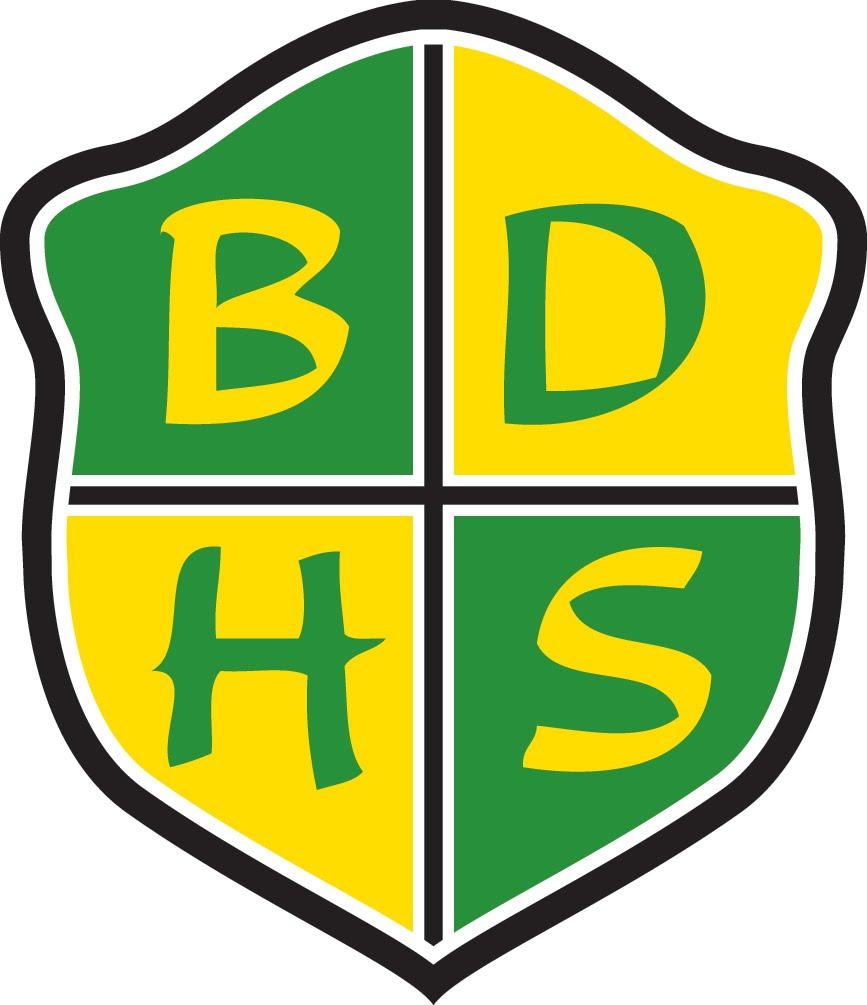 Department:  EnglishSchool Year:  2016-2017Course:  English 9Grade Level:  9thRequired Materials: binder, journal notebook, folder, pen/pencil, book cover, post-it notes, highlighter Department:  EnglishSchool Year:  2016-2017Course:  English 9Grade Level:  9thRequired Materials: binder, journal notebook, folder, pen/pencil, book cover, post-it notes, highlighter Department:  EnglishSchool Year:  2016-2017Course:  English 9Grade Level:  9thRequired Materials: binder, journal notebook, folder, pen/pencil, book cover, post-it notes, highlighter Course Resources: Collections Grade 9(Optional: electronic book available)Prerequisites:  NoneCourse Resources: Collections Grade 9(Optional: electronic book available)Prerequisites:  NoneCourse Resources: Collections Grade 9(Optional: electronic book available)Prerequisites:  NoneCourse Description: In English 9, students develop the literacy and communication skills necessary for future success. Structured around several compelling themes, this course will have students closely reading a variety of challenging literary and informational texts and expressing their growing understanding of course concepts and skills through oral and written forms -- individually and in collaborative groups. The language and vocabulary lessons embedded in each unit build upon students' fundamental understanding of standard English grammar and usage, enabling them to express ideas with greater complexity and precision. Each thematic unit concludes with a performance task, such as writing an analytical paper, and a summative reading/language assessment.  These rigorous assessments require students to process essential questions as they transfer the skills and understandings identified in key anchor standards. All assessments place an emphasis on students finding, selecting, and integrating relevant textual evidence in their work.  Course Description: In English 9, students develop the literacy and communication skills necessary for future success. Structured around several compelling themes, this course will have students closely reading a variety of challenging literary and informational texts and expressing their growing understanding of course concepts and skills through oral and written forms -- individually and in collaborative groups. The language and vocabulary lessons embedded in each unit build upon students' fundamental understanding of standard English grammar and usage, enabling them to express ideas with greater complexity and precision. Each thematic unit concludes with a performance task, such as writing an analytical paper, and a summative reading/language assessment.  These rigorous assessments require students to process essential questions as they transfer the skills and understandings identified in key anchor standards. All assessments place an emphasis on students finding, selecting, and integrating relevant textual evidence in their work.  Course Description: In English 9, students develop the literacy and communication skills necessary for future success. Structured around several compelling themes, this course will have students closely reading a variety of challenging literary and informational texts and expressing their growing understanding of course concepts and skills through oral and written forms -- individually and in collaborative groups. The language and vocabulary lessons embedded in each unit build upon students' fundamental understanding of standard English grammar and usage, enabling them to express ideas with greater complexity and precision. Each thematic unit concludes with a performance task, such as writing an analytical paper, and a summative reading/language assessment.  These rigorous assessments require students to process essential questions as they transfer the skills and understandings identified in key anchor standards. All assessments place an emphasis on students finding, selecting, and integrating relevant textual evidence in their work.  Course Description: In English 9, students develop the literacy and communication skills necessary for future success. Structured around several compelling themes, this course will have students closely reading a variety of challenging literary and informational texts and expressing their growing understanding of course concepts and skills through oral and written forms -- individually and in collaborative groups. The language and vocabulary lessons embedded in each unit build upon students' fundamental understanding of standard English grammar and usage, enabling them to express ideas with greater complexity and precision. Each thematic unit concludes with a performance task, such as writing an analytical paper, and a summative reading/language assessment.  These rigorous assessments require students to process essential questions as they transfer the skills and understandings identified in key anchor standards. All assessments place an emphasis on students finding, selecting, and integrating relevant textual evidence in their work.  Course Description: In English 9, students develop the literacy and communication skills necessary for future success. Structured around several compelling themes, this course will have students closely reading a variety of challenging literary and informational texts and expressing their growing understanding of course concepts and skills through oral and written forms -- individually and in collaborative groups. The language and vocabulary lessons embedded in each unit build upon students' fundamental understanding of standard English grammar and usage, enabling them to express ideas with greater complexity and precision. Each thematic unit concludes with a performance task, such as writing an analytical paper, and a summative reading/language assessment.  These rigorous assessments require students to process essential questions as they transfer the skills and understandings identified in key anchor standards. All assessments place an emphasis on students finding, selecting, and integrating relevant textual evidence in their work.  Course Description: In English 9, students develop the literacy and communication skills necessary for future success. Structured around several compelling themes, this course will have students closely reading a variety of challenging literary and informational texts and expressing their growing understanding of course concepts and skills through oral and written forms -- individually and in collaborative groups. The language and vocabulary lessons embedded in each unit build upon students' fundamental understanding of standard English grammar and usage, enabling them to express ideas with greater complexity and precision. Each thematic unit concludes with a performance task, such as writing an analytical paper, and a summative reading/language assessment.  These rigorous assessments require students to process essential questions as they transfer the skills and understandings identified in key anchor standards. All assessments place an emphasis on students finding, selecting, and integrating relevant textual evidence in their work.  Units Covered:  First Semester: Collection 1-Finding Common Ground (Anchor Texts: “A Quilt of a Country” and “Once Upon a Time”)Collection 2-The Struggle for Freedom (Anchor Texts: “I Have a Dream” and From “Nobody Turn Me Around: A People’s History of the 1963 March on Washington”)Collection 3-The Bonds Between Us (“And of Clay Are We Created,” “With Friends Like These,” (Poems)= “At Dusk,” “My Ceremony for Taking,” “The Stayer” )Semester 2Collection 4-Sweet Sorrow (Anchor Text: The Tragedy of Romeo and Juliet) Collection 5-A Matter of Life or Death (Anchor Texts: From Night and “The End and the Beginning”)Collection 6-Heroes and Quests (Anchor Text: From The Odyssey)Units Covered:  First Semester: Collection 1-Finding Common Ground (Anchor Texts: “A Quilt of a Country” and “Once Upon a Time”)Collection 2-The Struggle for Freedom (Anchor Texts: “I Have a Dream” and From “Nobody Turn Me Around: A People’s History of the 1963 March on Washington”)Collection 3-The Bonds Between Us (“And of Clay Are We Created,” “With Friends Like These,” (Poems)= “At Dusk,” “My Ceremony for Taking,” “The Stayer” )Semester 2Collection 4-Sweet Sorrow (Anchor Text: The Tragedy of Romeo and Juliet) Collection 5-A Matter of Life or Death (Anchor Texts: From Night and “The End and the Beginning”)Collection 6-Heroes and Quests (Anchor Text: From The Odyssey)Units Covered:  First Semester: Collection 1-Finding Common Ground (Anchor Texts: “A Quilt of a Country” and “Once Upon a Time”)Collection 2-The Struggle for Freedom (Anchor Texts: “I Have a Dream” and From “Nobody Turn Me Around: A People’s History of the 1963 March on Washington”)Collection 3-The Bonds Between Us (“And of Clay Are We Created,” “With Friends Like These,” (Poems)= “At Dusk,” “My Ceremony for Taking,” “The Stayer” )Semester 2Collection 4-Sweet Sorrow (Anchor Text: The Tragedy of Romeo and Juliet) Collection 5-A Matter of Life or Death (Anchor Texts: From Night and “The End and the Beginning”)Collection 6-Heroes and Quests (Anchor Text: From The Odyssey)Units Covered:  First Semester: Collection 1-Finding Common Ground (Anchor Texts: “A Quilt of a Country” and “Once Upon a Time”)Collection 2-The Struggle for Freedom (Anchor Texts: “I Have a Dream” and From “Nobody Turn Me Around: A People’s History of the 1963 March on Washington”)Collection 3-The Bonds Between Us (“And of Clay Are We Created,” “With Friends Like These,” (Poems)= “At Dusk,” “My Ceremony for Taking,” “The Stayer” )Semester 2Collection 4-Sweet Sorrow (Anchor Text: The Tragedy of Romeo and Juliet) Collection 5-A Matter of Life or Death (Anchor Texts: From Night and “The End and the Beginning”)Collection 6-Heroes and Quests (Anchor Text: From The Odyssey)Units Covered:  First Semester: Collection 1-Finding Common Ground (Anchor Texts: “A Quilt of a Country” and “Once Upon a Time”)Collection 2-The Struggle for Freedom (Anchor Texts: “I Have a Dream” and From “Nobody Turn Me Around: A People’s History of the 1963 March on Washington”)Collection 3-The Bonds Between Us (“And of Clay Are We Created,” “With Friends Like These,” (Poems)= “At Dusk,” “My Ceremony for Taking,” “The Stayer” )Semester 2Collection 4-Sweet Sorrow (Anchor Text: The Tragedy of Romeo and Juliet) Collection 5-A Matter of Life or Death (Anchor Texts: From Night and “The End and the Beginning”)Collection 6-Heroes and Quests (Anchor Text: From The Odyssey)Units Covered:  First Semester: Collection 1-Finding Common Ground (Anchor Texts: “A Quilt of a Country” and “Once Upon a Time”)Collection 2-The Struggle for Freedom (Anchor Texts: “I Have a Dream” and From “Nobody Turn Me Around: A People’s History of the 1963 March on Washington”)Collection 3-The Bonds Between Us (“And of Clay Are We Created,” “With Friends Like These,” (Poems)= “At Dusk,” “My Ceremony for Taking,” “The Stayer” )Semester 2Collection 4-Sweet Sorrow (Anchor Text: The Tragedy of Romeo and Juliet) Collection 5-A Matter of Life or Death (Anchor Texts: From Night and “The End and the Beginning”)Collection 6-Heroes and Quests (Anchor Text: From The Odyssey)Summative Assessments:  QuizzesTestsCollection Performance TasksSummative Assessments:  QuizzesTestsCollection Performance TasksSummative Assessments:  QuizzesTestsCollection Performance TasksRoutine Assessments:Communication ActivitiesWriting AssignmentsReading, Vocabulary, and Language QuestionsRoutine Assessments:Communication ActivitiesWriting AssignmentsReading, Vocabulary, and Language QuestionsRoutine Assessments:Communication ActivitiesWriting AssignmentsReading, Vocabulary, and Language QuestionsCourses at BDHS run in a flexible schedule format.  See selection to right for this course’s format:One-Term 90Two-Term 45  XTwo-Term 45  XAll-Year 45 
Other  School-wide Grading Procedures:Assessments 85%Routine 30% (of assessment grade)Summative 70% (of assessment grade)Cumulative Final 15%School-wide Grading Procedures:Assessments 85%Routine 30% (of assessment grade)Summative 70% (of assessment grade)Cumulative Final 15%School-wide Grading Procedures:Assessments 85%Routine 30% (of assessment grade)Summative 70% (of assessment grade)Cumulative Final 15%School-wide Grading Procedures:Assessments 85%Routine 30% (of assessment grade)Summative 70% (of assessment grade)Cumulative Final 15%School-wide Grading Procedures:Assessments 85%Routine 30% (of assessment grade)Summative 70% (of assessment grade)Cumulative Final 15%School-wide Grading Procedures:Assessments 85%Routine 30% (of assessment grade)Summative 70% (of assessment grade)Cumulative Final 15%Summative Assessments:  (this shall constitute 70% of the term grade)Our goal is to assess what the students have learned from what we have taught.  Summative assessments reflect the format and content of the formative learning opportunities.Make-up Policy for Summative Assessment:  The student may redo the summative assessment one time within one week after completing all formative tasks and necessary additional learning.  It is the student’s responsibility to advocate for this opportunity and make the necessary arrangements.Cumulative Final:  At the end of the semester, there will be a cumulative final exam.  Students will not be allowed to retake this assessment.  This will comprise 15% of the semester grade.Summative Assessments:  (this shall constitute 70% of the term grade)Our goal is to assess what the students have learned from what we have taught.  Summative assessments reflect the format and content of the formative learning opportunities.Make-up Policy for Summative Assessment:  The student may redo the summative assessment one time within one week after completing all formative tasks and necessary additional learning.  It is the student’s responsibility to advocate for this opportunity and make the necessary arrangements.Cumulative Final:  At the end of the semester, there will be a cumulative final exam.  Students will not be allowed to retake this assessment.  This will comprise 15% of the semester grade.Summative Assessments:  (this shall constitute 70% of the term grade)Our goal is to assess what the students have learned from what we have taught.  Summative assessments reflect the format and content of the formative learning opportunities.Make-up Policy for Summative Assessment:  The student may redo the summative assessment one time within one week after completing all formative tasks and necessary additional learning.  It is the student’s responsibility to advocate for this opportunity and make the necessary arrangements.Cumulative Final:  At the end of the semester, there will be a cumulative final exam.  Students will not be allowed to retake this assessment.  This will comprise 15% of the semester grade.Summative Assessments:  (this shall constitute 70% of the term grade)Our goal is to assess what the students have learned from what we have taught.  Summative assessments reflect the format and content of the formative learning opportunities.Make-up Policy for Summative Assessment:  The student may redo the summative assessment one time within one week after completing all formative tasks and necessary additional learning.  It is the student’s responsibility to advocate for this opportunity and make the necessary arrangements.Cumulative Final:  At the end of the semester, there will be a cumulative final exam.  Students will not be allowed to retake this assessment.  This will comprise 15% of the semester grade.Summative Assessments:  (this shall constitute 70% of the term grade)Our goal is to assess what the students have learned from what we have taught.  Summative assessments reflect the format and content of the formative learning opportunities.Make-up Policy for Summative Assessment:  The student may redo the summative assessment one time within one week after completing all formative tasks and necessary additional learning.  It is the student’s responsibility to advocate for this opportunity and make the necessary arrangements.Cumulative Final:  At the end of the semester, there will be a cumulative final exam.  Students will not be allowed to retake this assessment.  This will comprise 15% of the semester grade.Summative Assessments:  (this shall constitute 70% of the term grade)Our goal is to assess what the students have learned from what we have taught.  Summative assessments reflect the format and content of the formative learning opportunities.Make-up Policy for Summative Assessment:  The student may redo the summative assessment one time within one week after completing all formative tasks and necessary additional learning.  It is the student’s responsibility to advocate for this opportunity and make the necessary arrangements.Cumulative Final:  At the end of the semester, there will be a cumulative final exam.  Students will not be allowed to retake this assessment.  This will comprise 15% of the semester grade.School-wide Grading Scale:School-wide Grading Scale:School-wide Grading Scale:Contact Information:Teacher Name:  Mrs. Wilke  Teacher Email: WilkeA@bdusd.org TeacherPhone:920-885-7313 ext. 2123Beaver Dam High School500 Gould St.Beaver Dam, WI 53916www.beaverdam.k12.wi.us(920)885-7520Schedule: First Semester1st Hour: English 92nd Hour: Oral Communication3rd Hour: Study Hall4th Hour: Oral Communication5th Hour: Oral Communication6th Hour: Plan (not in room)7th Hour: Oral Communication8th Hour: Plan (in room)Schedule: Second Semester1st Hour: Oral Communication3rd Hour: English 9B5th Hour: Oral Communication6th Hour: Oral Communication8th Hour: Oral CommunicationContact Information:Teacher Name:  Mrs. Wilke  Teacher Email: WilkeA@bdusd.org TeacherPhone:920-885-7313 ext. 2123Beaver Dam High School500 Gould St.Beaver Dam, WI 53916www.beaverdam.k12.wi.us(920)885-7520Schedule: First Semester1st Hour: English 92nd Hour: Oral Communication3rd Hour: Study Hall4th Hour: Oral Communication5th Hour: Oral Communication6th Hour: Plan (not in room)7th Hour: Oral Communication8th Hour: Plan (in room)Schedule: Second Semester1st Hour: Oral Communication3rd Hour: English 9B5th Hour: Oral Communication6th Hour: Oral Communication8th Hour: Oral CommunicationContact Information:Teacher Name:  Mrs. Wilke  Teacher Email: WilkeA@bdusd.org TeacherPhone:920-885-7313 ext. 2123Beaver Dam High School500 Gould St.Beaver Dam, WI 53916www.beaverdam.k12.wi.us(920)885-7520Schedule: First Semester1st Hour: English 92nd Hour: Oral Communication3rd Hour: Study Hall4th Hour: Oral Communication5th Hour: Oral Communication6th Hour: Plan (not in room)7th Hour: Oral Communication8th Hour: Plan (in room)Schedule: Second Semester1st Hour: Oral Communication3rd Hour: English 9B5th Hour: Oral Communication6th Hour: Oral Communication8th Hour: Oral Communication